Минэкономразвития РФ с 2019 года продлевает до 2024 года  программу кредитования субъектов малого и среднего предпринимательства  по льготной ставке (далее – Программа) в рамках постановления Правительства Российской Федерации от 30.12.2018 № 1764 на весь срок реализации - федерального проекта «Расширение доступа субъектов МСП к финансовым ресурсам, в том числе к льготному финансированию» (как части национального проекта «Малое и среднее предпринимательство и поддержка индивидуальной предпринимательской инициативы»). В условия Программы внесены изменения, предусматривающие упрощение доступа субъектов малого и среднего предпринимательства при получении льготных кредитов:- снижен минимальный размер кредита с 3 млн. рублей до 500 тыс. рублей;- повышен максимальный размер кредита на оборотные цели со 100 млн. рублей до 500 млн. рублей;- допускается наличие задолженности по налогам в размере не более  50 тыс. рублей. 	Конечная ставка по кредитам для субъектов малого и среднего предпринимательства не превышает 8,5 % годовых. Кредиты предоставляются:- на инвестиционные цели в размере от 0,5 млн. рублей до 1 млрд. рублей на срок до 10 лет; - на оборотные цели в размере от 0,5 млн. рублей до 500 млн. рублей на срок до 3 лет.Программа направлена на расширение доступного кредитования субъектов малого и среднего предпринимательства на реализацию проектов, предусматривающих, приобретение и (или) создание (сооружение, изготовление, достройку, дооборудование, реконструкцию, модернизацию и техническое перевооружение) основных средств (включая строительство, реконструкцию, модернизацию объектов капитального строительства, в том числе выполнение инженерных изысканий, подготовку проектной документации для их строительства, реконструкции, модернизации) в одной или нескольких приоритетных отраслях по перечню, определенному Программой, в том числе в сельском хозяйстве, включая производство сельскохозяйственной продукции, обрабатывающем производстве, включая производство пищевых продуктов, первичную и последующую (промышленную) переработку сельскохозяйственной продукции.В настоящее время отобран  61 уполномоченный банк, перечень которых размещен официальном интернет-портале Минэкономразвития России по адресу:   по ссылке http://economy.gov.ru/minec/about/structure/depinvest/2019040302 .Заемщик самостоятельно выбирает уполномоченный банк для получения кредита. Уполномоченный банк рассматривает возможность предоставления кредита в соответствии с правилами и процедурами, принятыми в уполномоченном банке. Заемщик, претендующий на получение кредита, представляет в уполномоченный банк документы в соответствии с требованиями Программы и уполномоченного банка. Проверку соответствия заемщиков указанным требованиям,  а также целевого использования кредита осуществляет уполномоченный банк на основании документов, представленных заемщиком.Информация о реализации программы льготного кредитования субъектов малого и среднего предпринимательства в 2019 году размещена на официальном интернет-портале Минэкономразвития России по адресу:  http://economy.gov.ru/minec/about/structure/depinvest/2019051302. Минэкономразвития России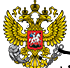 Льготное кредитование субъектов малого и среднего предпринимательстваПравила предоставления субсидий из федерального бюджета российским кредитным организациям на возмещение недополученных ими доходов по кредитам, выданным субъектам малого и среднего предпринимательства на реализацию проектов в приоритетных отраслях по льготной ставке утверждены постановлением Правительства Российской Федерации от 30.12.2018 № 1764.Субсидии предоставляются по кредитам, выдаваемым в 2019-2024 годах субъектам малого и среднего предпринимательства в соответствии с Федеральным законом «О развитии малого и среднего предпринимательства в Российской Федерации» (за исключением субъектов малого и среднего предпринимательства, указанных в частях 3 и 4 статьи 14 Федерального закона «О развитии малого и среднего предпринимательства в Российской Федерации»). Конечная ставка для заемщиков -    не более 8,5 % годовых.Внесены изменения в ранее действовавшие условия:- снижен минимальный размер кредита с 3 млн. рублей до 500 тыс. рублей;- повышен максимальный размер кредита на оборотные цели со 100 млн. рублей до 500 млн. рублей;- допускается наличие задолженности по налогам в размере не более                50 тыс. рублей.Уполномоченный банк предоставляет заемщику кредит:- на инвестиционные цели в размере от 0,5 млн. рублей до 1 млрд. рублей на срок до 10 лет; - на пополнение оборотных средств в размере от 0,5 млн. рублей до                     500 млн. рублей на срок до 3 лет.ЦЕЛИ КРЕДИТОВАНИЯ СУБЪЕКТОВ МАЛОГО И СРЕДНЕГО ПРЕДПРИНИМАТЕЛЬСТВАРеализация проектов, предусматривающих приобретение и (или) создание (сооружение, изготовление, достройку, дооборудование, реконструкцию, модернизацию и техническое перевооружение) основных средств (включая строительство, реконструкцию, модернизацию объектов капитального строительства, в том числе выполнение инженерных изысканий, подготовка проектной документации для их строительства, реконструкции, модернизации) в одной или нескольких приоритетных отраслях по перечню или на пополнение оборотных средств. Перечень приоритетных отраслей включает в том числе- сельское хозяйство, включая производство сельскохозяйственной продукции, а также предоставление услуг в этой отрасли экономики, в том числе в целях обеспечения импортозамещения и развития несырьевого экспорта;- обрабатывающее производство, в том числе производство пищевых продуктов, первичная и последующая (промышленная) переработка сельскохозяйственной продукции, в том числе в целях обеспечения импортозамещения и развития несырьевого экспорта.Актуальный перечень уполномоченных банков:http://economy.gov.ru/minec/about/structure/depinvest/2019040302